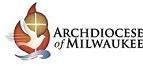 Archdiocese of Milwaukee 175th AnniversaryMiddle School Unit Theme 5: The Catholic Church and Society in the Early 20th CenturyEssential Question:  How have people/events in Wisconsin history influenced the creation, evolution, and priorities of the Archdiocese of Milwaukee?Key Understandings: Local parishes and the archdiocese were impacted by societal issues and changing cultural norms.The political climate of this time period resulted in a surge in enrollment and increase in the number of Catholic schools in the archdiocese.Suggested Activities:Compare and contrast the new leaders of the Archdiocese at the start of the 20th  Century (Sebastian Messmer 1903-1930, Samuel Stritch 1930-1940) with previous leaders.What challenges did they face?What changes in demographics influenced their leadership style and priorities for the archdiocese?What significant local social and Church events that occurred during this time period.  Create a visual representation of trends in Catholic education in this time period (enrollment, increase in the building/founding of Catholic schools at the grade school, high school, and college/university level). Select a Catholic high school/college/university founded in the early 20th century that remains in existence in the Archdiocese of Milwaukee.Research the founders/charism of the institution and arrange to interview a current leader.  How has the organization remained true to its mission/charism?How has the organization changed over time? What factors (demographic, political, cultural) have led to change in the organization?Research significant events in this time period and identify the elements of each that aligned or conflicted with Catholic Social Teachings:SocialismVoting RightsProhibitionWorld War IRoaring 1920sStock Market CrashGreat Depression (Note: Catholic Stewardship Appeal established in 1933; the Cathedral was destroyed by a fire during the depression, but the Archbishop couldn’t gather the resources to restore it until the 1950s.  This meant that priests were ordained elsewhere, and even Archbishop Kiley had to be installed at Gesu instead of the Cathedral.)Assessment:Create a presentation (written, pictorial, oral) that summarizes the impact of a significant person or event (from activities above) on the Catholic Church and Catholics in the Archdiocese of Milwaukee.Discuss who the audience might be for the information.Determine (by teams or as a class) how the information will be shared with the target audience.  This can be done collaboratively or you may have predetermined options.Provide clear criteria (rubric) for the final product.  Correlate the criteria to history, ELA and CST standards outlined in the unit plan.Produce a video or other multimedia presentation that is directly related to a key understanding in a unit theme. (See Rubric, Video Guidelines and Application below)Reflection:What does it mean to sacrifice?  Give examples of how Catholics sacrificed during this period of history and reflect on how people today sacrifice to be true to their Catholic beliefs and the Catholic Social Teachings.Resources:Historical Overview of the Archdiocese of Milwaukee including articles and archival documents.Catholics and The Great Depression VideoView Original Historical Documents – Original documents- letters, speeches, etc.Video Rubric  Archdiocese of Milwaukee 175th Video Submission ApplicationVideo Guidelines and Submission ProcessThe Christening, 1930 by Osvaldo Louis Gugliemi